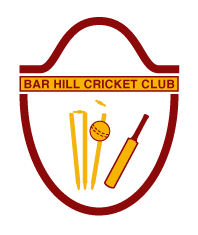 Please note that any personal information given by you on this form will be used solely for the purpose of running Bar Hill Cricket Club and will NOT be passed to a third partyNameAddressPostcodePrimary contact number Primary contact number Primary contact number Primary contact number Primary contact number Date of birthAdditional contact no.Additional contact no.Additional contact no.Additional contact no.Additional contact no.E-MailEmergency contact name & no.Emergency contact name & no.Emergency contact name & no.Emergency contact name & no.Please give details of any allergies or relevant medical conditions/existing injuries: Please give details of any allergies or relevant medical conditions/existing injuries: Please give details of any allergies or relevant medical conditions/existing injuries: Please give details of any allergies or relevant medical conditions/existing injuries: Please give details of any allergies or relevant medical conditions/existing injuries: Please give details of any allergies or relevant medical conditions/existing injuries: Please give details of any allergies or relevant medical conditions/existing injuries: Please give details of any allergies or relevant medical conditions/existing injuries: Please give details of any allergies or relevant medical conditions/existing injuries: Please give details of any allergies or relevant medical conditions/existing injuries: Please give details of any allergies or relevant medical conditions/existing injuries: Please give details of any allergies or relevant medical conditions/existing injuries: Please give details of any allergies or relevant medical conditions/existing injuries: Please give details of any allergies or relevant medical conditions/existing injuries: Please give details of any allergies or relevant medical conditions/existing injuries: Please give details of any allergies or relevant medical conditions/existing injuries: Please give details of any allergies or relevant medical conditions/existing injuries: Please give details of any allergies or relevant medical conditions/existing injuries: Have you previously played for another club? If so, please give details of which club, and when you last you played for them (this includes playing as a junior)Have you previously played for another club? If so, please give details of which club, and when you last you played for them (this includes playing as a junior)Have you previously played for another club? If so, please give details of which club, and when you last you played for them (this includes playing as a junior)Have you previously played for another club? If so, please give details of which club, and when you last you played for them (this includes playing as a junior)Have you previously played for another club? If so, please give details of which club, and when you last you played for them (this includes playing as a junior)Have you previously played for another club? If so, please give details of which club, and when you last you played for them (this includes playing as a junior)Have you previously played for another club? If so, please give details of which club, and when you last you played for them (this includes playing as a junior)Have you previously played for another club? If so, please give details of which club, and when you last you played for them (this includes playing as a junior)Have you previously played for another club? If so, please give details of which club, and when you last you played for them (this includes playing as a junior)Have you previously played for another club? If so, please give details of which club, and when you last you played for them (this includes playing as a junior)Have you previously played for another club? If so, please give details of which club, and when you last you played for them (this includes playing as a junior)Have you previously played for another club? If so, please give details of which club, and when you last you played for them (this includes playing as a junior)Have you previously played for another club? If so, please give details of which club, and when you last you played for them (this includes playing as a junior)Have you previously played for another club? If so, please give details of which club, and when you last you played for them (this includes playing as a junior)Have you previously played for another club? If so, please give details of which club, and when you last you played for them (this includes playing as a junior)Have you previously played for another club? If so, please give details of which club, and when you last you played for them (this includes playing as a junior)Have you previously played for another club? If so, please give details of which club, and when you last you played for them (this includes playing as a junior)Have you previously played for another club? If so, please give details of which club, and when you last you played for them (this includes playing as a junior)Contact Method(s): Please tick the way in which you would prefer to be contacted about club news & team selection:Contact Method(s): Please tick the way in which you would prefer to be contacted about club news & team selection:Contact Method(s): Please tick the way in which you would prefer to be contacted about club news & team selection:Contact Method(s): Please tick the way in which you would prefer to be contacted about club news & team selection:Contact Method(s): Please tick the way in which you would prefer to be contacted about club news & team selection:Contact Method(s): Please tick the way in which you would prefer to be contacted about club news & team selection:Contact Method(s): Please tick the way in which you would prefer to be contacted about club news & team selection:Contact Method(s): Please tick the way in which you would prefer to be contacted about club news & team selection:Contact Method(s): Please tick the way in which you would prefer to be contacted about club news & team selection:Contact Method(s): Please tick the way in which you would prefer to be contacted about club news & team selection:Contact Method(s): Please tick the way in which you would prefer to be contacted about club news & team selection:Contact Method(s): Please tick the way in which you would prefer to be contacted about club news & team selection:Contact Method(s): Please tick the way in which you would prefer to be contacted about club news & team selection:Contact Method(s): Please tick the way in which you would prefer to be contacted about club news & team selection:Contact Method(s): Please tick the way in which you would prefer to be contacted about club news & team selection:Contact Method(s): Please tick the way in which you would prefer to be contacted about club news & team selection:Contact Method(s): Please tick the way in which you would prefer to be contacted about club news & team selection:Contact Method(s): Please tick the way in which you would prefer to be contacted about club news & team selection:Text [   ]Text [   ]Call [   ]Call [   ]Call [   ]Email [   ]Email [   ]Email [   ]Email [   ]Facebook [   ]Facebook [   ]Facebook [   ]    WhatsApp [   ]    WhatsApp [   ]    WhatsApp [   ]    WhatsApp [   ]    WhatsApp [   ]    WhatsApp [   ]Please indicate your playing availability:Please indicate your playing availability:Please indicate your playing availability:Please indicate your playing availability:Please indicate your playing availability:Please indicate your playing availability:Please indicate your playing availability:Please indicate your playing availability:Please indicate your playing availability:Please indicate your playing availability:Please indicate your playing availability:CCA League/Cup [   ]CCA League/Cup [   ]CCA League/Cup [   ]Midweek League/Cup [   ]Midweek League/Cup [   ]Midweek League/Cup [   ]Midweek League/Cup [   ]Midweek League/Cup [   ]Friendlies [   ]Friendlies [   ]Friendlies [   ]Friendlies [   ]Friendlies [   ]Non-playing [   ]Non-playing [   ]Non-playing [   ]Non-playing [   ]Non-playing [   ]Fees: Annual Membership2021: No fees for adult playing members. Members may pay a voluntary £10 membership fee to the club account:Acc. name: Bar Hill Cricket Club / Sort code: 60-04-23 / A/C No: 22897763Fees: Annual Membership2021: No fees for adult playing members. Members may pay a voluntary £10 membership fee to the club account:Acc. name: Bar Hill Cricket Club / Sort code: 60-04-23 / A/C No: 22897763Fees: Annual Membership2021: No fees for adult playing members. Members may pay a voluntary £10 membership fee to the club account:Acc. name: Bar Hill Cricket Club / Sort code: 60-04-23 / A/C No: 22897763Fees: Annual Membership2021: No fees for adult playing members. Members may pay a voluntary £10 membership fee to the club account:Acc. name: Bar Hill Cricket Club / Sort code: 60-04-23 / A/C No: 22897763Fees: Annual Membership2021: No fees for adult playing members. Members may pay a voluntary £10 membership fee to the club account:Acc. name: Bar Hill Cricket Club / Sort code: 60-04-23 / A/C No: 22897763Fees: Annual Membership2021: No fees for adult playing members. Members may pay a voluntary £10 membership fee to the club account:Acc. name: Bar Hill Cricket Club / Sort code: 60-04-23 / A/C No: 22897763Fees: Annual Membership2021: No fees for adult playing members. Members may pay a voluntary £10 membership fee to the club account:Acc. name: Bar Hill Cricket Club / Sort code: 60-04-23 / A/C No: 22897763Fees: Annual Membership2021: No fees for adult playing members. Members may pay a voluntary £10 membership fee to the club account:Acc. name: Bar Hill Cricket Club / Sort code: 60-04-23 / A/C No: 22897763Fees: Annual Membership2021: No fees for adult playing members. Members may pay a voluntary £10 membership fee to the club account:Acc. name: Bar Hill Cricket Club / Sort code: 60-04-23 / A/C No: 22897763Fees: Annual Membership2021: No fees for adult playing members. Members may pay a voluntary £10 membership fee to the club account:Acc. name: Bar Hill Cricket Club / Sort code: 60-04-23 / A/C No: 22897763Fees: Annual Membership2021: No fees for adult playing members. Members may pay a voluntary £10 membership fee to the club account:Acc. name: Bar Hill Cricket Club / Sort code: 60-04-23 / A/C No: 22897763Fees: Annual Membership2021: No fees for adult playing members. Members may pay a voluntary £10 membership fee to the club account:Acc. name: Bar Hill Cricket Club / Sort code: 60-04-23 / A/C No: 22897763Fees: Annual Membership2021: No fees for adult playing members. Members may pay a voluntary £10 membership fee to the club account:Acc. name: Bar Hill Cricket Club / Sort code: 60-04-23 / A/C No: 22897763Fees: Annual Membership2021: No fees for adult playing members. Members may pay a voluntary £10 membership fee to the club account:Acc. name: Bar Hill Cricket Club / Sort code: 60-04-23 / A/C No: 22897763Fees: Annual Membership2021: No fees for adult playing members. Members may pay a voluntary £10 membership fee to the club account:Acc. name: Bar Hill Cricket Club / Sort code: 60-04-23 / A/C No: 22897763Fees: Annual Membership2021: No fees for adult playing members. Members may pay a voluntary £10 membership fee to the club account:Acc. name: Bar Hill Cricket Club / Sort code: 60-04-23 / A/C No: 22897763Fees: Annual Membership2021: No fees for adult playing members. Members may pay a voluntary £10 membership fee to the club account:Acc. name: Bar Hill Cricket Club / Sort code: 60-04-23 / A/C No: 22897763Fees: Annual Membership2021: No fees for adult playing members. Members may pay a voluntary £10 membership fee to the club account:Acc. name: Bar Hill Cricket Club / Sort code: 60-04-23 / A/C No: 22897763Match FeesCCA League matches & 30/40 over matchesMidweek League/Cup & T20 matchesMatch FeesCCA League matches & 30/40 over matchesMidweek League/Cup & T20 matchesMatch FeesCCA League matches & 30/40 over matchesMidweek League/Cup & T20 matchesMatch FeesCCA League matches & 30/40 over matchesMidweek League/Cup & T20 matchesMatch FeesCCA League matches & 30/40 over matchesMidweek League/Cup & T20 matchesMatch FeesCCA League matches & 30/40 over matchesMidweek League/Cup & T20 matchesMatch FeesCCA League matches & 30/40 over matchesMidweek League/Cup & T20 matches£5 (Concessions £3)£2.50 (Concessions £2.50)£5 (Concessions £3)£2.50 (Concessions £2.50)£5 (Concessions £3)£2.50 (Concessions £2.50)£5 (Concessions £3)£2.50 (Concessions £2.50)£5 (Concessions £3)£2.50 (Concessions £2.50)£5 (Concessions £3)£2.50 (Concessions £2.50)£5 (Concessions £3)£2.50 (Concessions £2.50)£5 (Concessions £3)£2.50 (Concessions £2.50)£5 (Concessions £3)£2.50 (Concessions £2.50)£5 (Concessions £3)£2.50 (Concessions £2.50)£5 (Concessions £3)£2.50 (Concessions £2.50)Squad number: please indicate your choice for a personalised squad number (between 1-99). The available numbers can be seen at: www.barhillcricket.org.uk/profiles If you do not choose a number, you will be allocated a number by the committee.Squad number: please indicate your choice for a personalised squad number (between 1-99). The available numbers can be seen at: www.barhillcricket.org.uk/profiles If you do not choose a number, you will be allocated a number by the committee.Squad number: please indicate your choice for a personalised squad number (between 1-99). The available numbers can be seen at: www.barhillcricket.org.uk/profiles If you do not choose a number, you will be allocated a number by the committee.Squad number: please indicate your choice for a personalised squad number (between 1-99). The available numbers can be seen at: www.barhillcricket.org.uk/profiles If you do not choose a number, you will be allocated a number by the committee.Squad number: please indicate your choice for a personalised squad number (between 1-99). The available numbers can be seen at: www.barhillcricket.org.uk/profiles If you do not choose a number, you will be allocated a number by the committee.Squad number: please indicate your choice for a personalised squad number (between 1-99). The available numbers can be seen at: www.barhillcricket.org.uk/profiles If you do not choose a number, you will be allocated a number by the committee.Squad number: please indicate your choice for a personalised squad number (between 1-99). The available numbers can be seen at: www.barhillcricket.org.uk/profiles If you do not choose a number, you will be allocated a number by the committee.Squad number: please indicate your choice for a personalised squad number (between 1-99). The available numbers can be seen at: www.barhillcricket.org.uk/profiles If you do not choose a number, you will be allocated a number by the committee.Squad number: please indicate your choice for a personalised squad number (between 1-99). The available numbers can be seen at: www.barhillcricket.org.uk/profiles If you do not choose a number, you will be allocated a number by the committee.Squad number: please indicate your choice for a personalised squad number (between 1-99). The available numbers can be seen at: www.barhillcricket.org.uk/profiles If you do not choose a number, you will be allocated a number by the committee.Squad number: please indicate your choice for a personalised squad number (between 1-99). The available numbers can be seen at: www.barhillcricket.org.uk/profiles If you do not choose a number, you will be allocated a number by the committee.Squad number: please indicate your choice for a personalised squad number (between 1-99). The available numbers can be seen at: www.barhillcricket.org.uk/profiles If you do not choose a number, you will be allocated a number by the committee.Squad number: please indicate your choice for a personalised squad number (between 1-99). The available numbers can be seen at: www.barhillcricket.org.uk/profiles If you do not choose a number, you will be allocated a number by the committee.Squad number: please indicate your choice for a personalised squad number (between 1-99). The available numbers can be seen at: www.barhillcricket.org.uk/profiles If you do not choose a number, you will be allocated a number by the committee.Squad number: please indicate your choice for a personalised squad number (between 1-99). The available numbers can be seen at: www.barhillcricket.org.uk/profiles If you do not choose a number, you will be allocated a number by the committee.Squad number: please indicate your choice for a personalised squad number (between 1-99). The available numbers can be seen at: www.barhillcricket.org.uk/profiles If you do not choose a number, you will be allocated a number by the committee.Squad Number:I have read and agree to abide by the terms of the following documents:I have read and agree to abide by the terms of the following documents:I have read and agree to abide by the terms of the following documents:I have read and agree to abide by the terms of the following documents:I have read and agree to abide by the terms of the following documents:I have read and agree to abide by the terms of the following documents:I have read and agree to abide by the terms of the following documents:I have read and agree to abide by the terms of the following documents:I have read and agree to abide by the terms of the following documents:I have read and agree to abide by the terms of the following documents:I have read and agree to abide by the terms of the following documents:I have read and agree to abide by the terms of the following documents:I have read and agree to abide by the terms of the following documents:I have read and agree to abide by the terms of the following documents:I have read and agree to abide by the terms of the following documents:I have read and agree to abide by the terms of the following documents:I have read and agree to abide by the terms of the following documents:I have read and agree to abide by the terms of the following documents:Bar Hill Cricket Club Code of ConductBar Hill Cricket Club ConstitutionBar Hill Cricket Club Health & Safety Policy Bar Hill Cricket Club Code of ConductBar Hill Cricket Club ConstitutionBar Hill Cricket Club Health & Safety Policy Bar Hill Cricket Club Code of ConductBar Hill Cricket Club ConstitutionBar Hill Cricket Club Health & Safety Policy Bar Hill Cricket Club Code of ConductBar Hill Cricket Club ConstitutionBar Hill Cricket Club Health & Safety Policy Bar Hill Cricket Club Code of ConductBar Hill Cricket Club ConstitutionBar Hill Cricket Club Health & Safety Policy Bar Hill Cricket Club Code of ConductBar Hill Cricket Club ConstitutionBar Hill Cricket Club Health & Safety Policy Bar Hill Cricket Club Youth PolicyECB Inclusion & Diversity PolicyECB Safe Hands – Welfare of Young People in Cricket PolicyBar Hill Cricket Club Youth PolicyECB Inclusion & Diversity PolicyECB Safe Hands – Welfare of Young People in Cricket PolicyBar Hill Cricket Club Youth PolicyECB Inclusion & Diversity PolicyECB Safe Hands – Welfare of Young People in Cricket PolicyBar Hill Cricket Club Youth PolicyECB Inclusion & Diversity PolicyECB Safe Hands – Welfare of Young People in Cricket PolicyBar Hill Cricket Club Youth PolicyECB Inclusion & Diversity PolicyECB Safe Hands – Welfare of Young People in Cricket PolicyBar Hill Cricket Club Youth PolicyECB Inclusion & Diversity PolicyECB Safe Hands – Welfare of Young People in Cricket PolicyBar Hill Cricket Club Youth PolicyECB Inclusion & Diversity PolicyECB Safe Hands – Welfare of Young People in Cricket PolicyBar Hill Cricket Club Youth PolicyECB Inclusion & Diversity PolicyECB Safe Hands – Welfare of Young People in Cricket PolicyBar Hill Cricket Club Youth PolicyECB Inclusion & Diversity PolicyECB Safe Hands – Welfare of Young People in Cricket PolicyBar Hill Cricket Club Youth PolicyECB Inclusion & Diversity PolicyECB Safe Hands – Welfare of Young People in Cricket PolicyBar Hill Cricket Club Youth PolicyECB Inclusion & Diversity PolicyECB Safe Hands – Welfare of Young People in Cricket PolicyBar Hill Cricket Club Youth PolicyECB Inclusion & Diversity PolicyECB Safe Hands – Welfare of Young People in Cricket PolicyAll are available to download at www.barhillcricket.org.uk/aboutAll are available to download at www.barhillcricket.org.uk/aboutAll are available to download at www.barhillcricket.org.uk/aboutAll are available to download at www.barhillcricket.org.uk/aboutAll are available to download at www.barhillcricket.org.uk/aboutAll are available to download at www.barhillcricket.org.uk/aboutAll are available to download at www.barhillcricket.org.uk/aboutAll are available to download at www.barhillcricket.org.uk/aboutAll are available to download at www.barhillcricket.org.uk/aboutAll are available to download at www.barhillcricket.org.uk/aboutAll are available to download at www.barhillcricket.org.uk/aboutAll are available to download at www.barhillcricket.org.uk/aboutAll are available to download at www.barhillcricket.org.uk/aboutAll are available to download at www.barhillcricket.org.uk/aboutAll are available to download at www.barhillcricket.org.uk/aboutAll are available to download at www.barhillcricket.org.uk/aboutAll are available to download at www.barhillcricket.org.uk/aboutAll are available to download at www.barhillcricket.org.uk/aboutSigned:			                                                                                                  Date: Signed:			                                                                                                  Date: Signed:			                                                                                                  Date: Signed:			                                                                                                  Date: Signed:			                                                                                                  Date: Signed:			                                                                                                  Date: Signed:			                                                                                                  Date: Signed:			                                                                                                  Date: Signed:			                                                                                                  Date: Signed:			                                                                                                  Date: Signed:			                                                                                                  Date: Signed:			                                                                                                  Date: Signed:			                                                                                                  Date: Signed:			                                                                                                  Date: Signed:			                                                                                                  Date: Signed:			                                                                                                  Date: Signed:			                                                                                                  Date: Signed:			                                                                                                  Date: Completed forms should be returned by email to: stimmo@hotmail.comor by hand/post to: Paul Stimpson, 27 Hollytrees, Bar Hill, Cambridge, CB23 8SF Completed forms should be returned by email to: stimmo@hotmail.comor by hand/post to: Paul Stimpson, 27 Hollytrees, Bar Hill, Cambridge, CB23 8SF Completed forms should be returned by email to: stimmo@hotmail.comor by hand/post to: Paul Stimpson, 27 Hollytrees, Bar Hill, Cambridge, CB23 8SF Completed forms should be returned by email to: stimmo@hotmail.comor by hand/post to: Paul Stimpson, 27 Hollytrees, Bar Hill, Cambridge, CB23 8SF Completed forms should be returned by email to: stimmo@hotmail.comor by hand/post to: Paul Stimpson, 27 Hollytrees, Bar Hill, Cambridge, CB23 8SF Completed forms should be returned by email to: stimmo@hotmail.comor by hand/post to: Paul Stimpson, 27 Hollytrees, Bar Hill, Cambridge, CB23 8SF Completed forms should be returned by email to: stimmo@hotmail.comor by hand/post to: Paul Stimpson, 27 Hollytrees, Bar Hill, Cambridge, CB23 8SF Completed forms should be returned by email to: stimmo@hotmail.comor by hand/post to: Paul Stimpson, 27 Hollytrees, Bar Hill, Cambridge, CB23 8SF Completed forms should be returned by email to: stimmo@hotmail.comor by hand/post to: Paul Stimpson, 27 Hollytrees, Bar Hill, Cambridge, CB23 8SF Completed forms should be returned by email to: stimmo@hotmail.comor by hand/post to: Paul Stimpson, 27 Hollytrees, Bar Hill, Cambridge, CB23 8SF Completed forms should be returned by email to: stimmo@hotmail.comor by hand/post to: Paul Stimpson, 27 Hollytrees, Bar Hill, Cambridge, CB23 8SF Completed forms should be returned by email to: stimmo@hotmail.comor by hand/post to: Paul Stimpson, 27 Hollytrees, Bar Hill, Cambridge, CB23 8SF Completed forms should be returned by email to: stimmo@hotmail.comor by hand/post to: Paul Stimpson, 27 Hollytrees, Bar Hill, Cambridge, CB23 8SF Completed forms should be returned by email to: stimmo@hotmail.comor by hand/post to: Paul Stimpson, 27 Hollytrees, Bar Hill, Cambridge, CB23 8SF Completed forms should be returned by email to: stimmo@hotmail.comor by hand/post to: Paul Stimpson, 27 Hollytrees, Bar Hill, Cambridge, CB23 8SF Completed forms should be returned by email to: stimmo@hotmail.comor by hand/post to: Paul Stimpson, 27 Hollytrees, Bar Hill, Cambridge, CB23 8SF Completed forms should be returned by email to: stimmo@hotmail.comor by hand/post to: Paul Stimpson, 27 Hollytrees, Bar Hill, Cambridge, CB23 8SF Completed forms should be returned by email to: stimmo@hotmail.comor by hand/post to: Paul Stimpson, 27 Hollytrees, Bar Hill, Cambridge, CB23 8SF 